Nell'ultimo mese di apertura della mostra "Il dialogo infinito con la natura"​ tre serate di approfondimento sull'arte lombarda organizzate da Fondazione Ticino Olona con l'assessorato alla cultura del Comune di LegnanoSi comincia lunedì 12 febbraio alle ore 21.00 presso la Sala Pagani con "Origini e sviluppi del Paesaggismo", dibattito tra la curatrice della mostra Giovanna Palamidese e il critico d'arte Flavio Arensi.INGRESSO LIBERO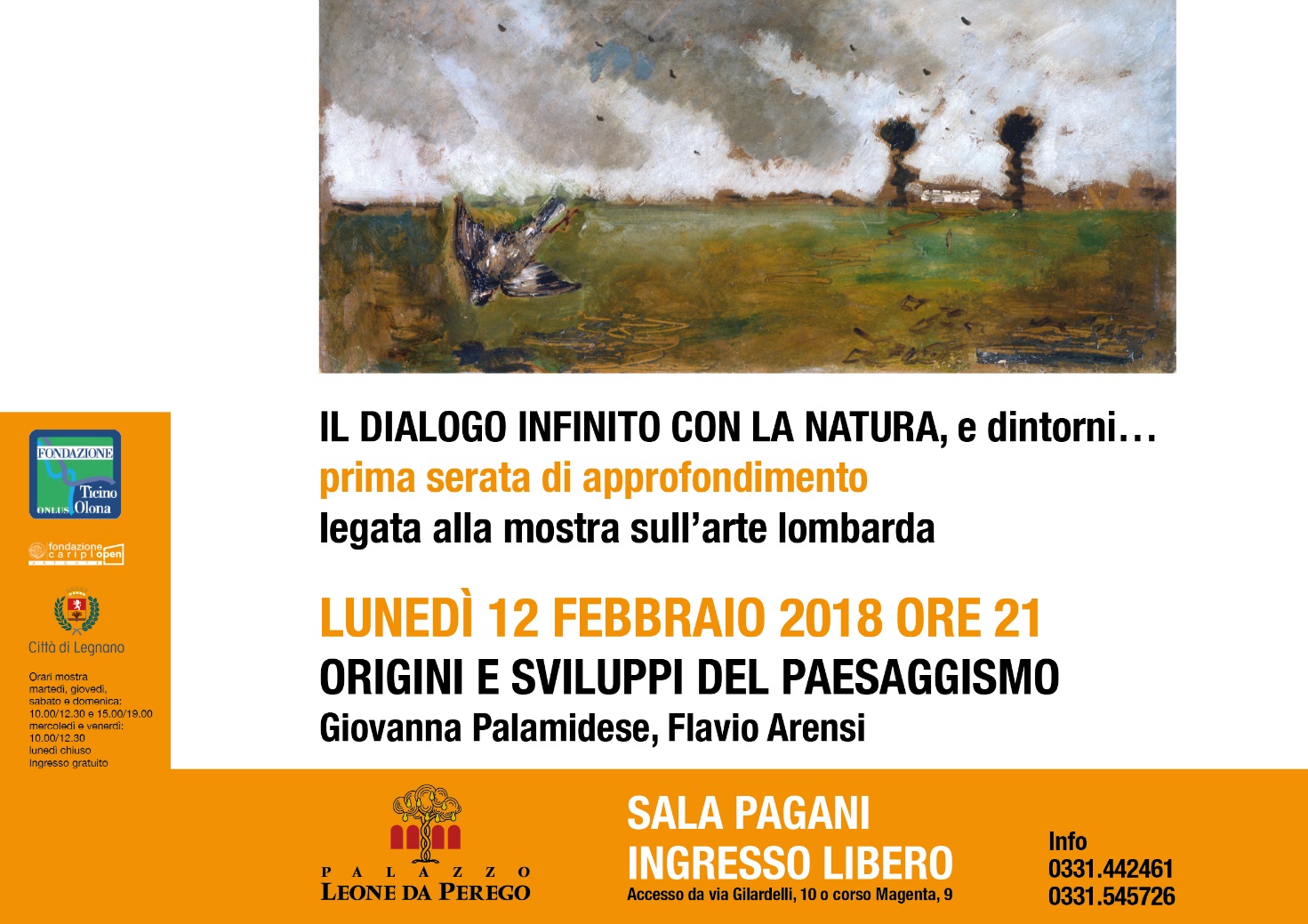 